Press factsDango & Dienenthal strengthens presence in the UK Siegen, Germany, November 19, 2021     Dango & Dienenthal is stepping up customer advice and support in the UK with the appointment of industry specialist Derek Bond, an insider in the foundry and forging industry.From his office in Redditch, Worcestershire and on site, Derek advises customers in the UK on all aspects of melting, forging, rolling and bending processes as well as heat treatment of semi-finished products.He has a 40-year career in the metalworking industry, including 10 years in the foundry industry and 30 in the forging industry. He made his way from apprentice to director of a forging company, holding several management positions in production along the way. As a result, he has extensive experience in the forging and processing of aluminum and titanium alloys, primarily in the aerospace and defense industries. He has also led projects in outsourcing, supply chain optimization and the introduction of innovative products.Arno Dienenthal, one of the two managing directors of the Dango & Dienenthal Group, is looking forward to further consolidating contact with customers in the UK: “With Derek, we have another recognized expert on board. He has first-hand knowledge of the processes in foundries and forges. And as a long-standing, obviously satisfied customer, he knows how to exploit the optimization potential of our machines.” 1,400 characters including header and spaces ImageImage rights: Plant photos Dango & Dienenthal Maschinenbau GmbHAbout the Dango & Dienenthal Group Founded in 1865, Dango & Dienenthal Maschinenbau GmbH designs and manufactures special machinery for the metallurgical industry. The product range includes machines for open-die and closed-die forging as well as for ring-rolling plants – forging and transport manipulators, heavy-load robots and handling machines, for example. The company also designs and supplies deslagging equipment for steel mills, transport equipment for reduction furnaces and heat treatment as well as equipment for liquid filtration.The range of services also includes the design and planning of complete machines and plants, their manufacture and assembly, commissioning and after-sales service.The company also offers retrofitting and servicing of hydraulic and hydroforming presses as well as press dismantling and installation at new sites.Contact Dango & Dienenthal:Dango & Dienenthal Group
Antonios Skarlatos,
Area Sales Manager
Hagener Straße 103
57072 Siegen

Tel.: +49 271 401-4184
E-mail: antonios.skarlatos@dango-dienenthal.de
www.dango-dienenthal.deContact Derek Bond:Dango & Dienenthal Group
Derek Bond
Business Representative UK
41 Cherington Close
Redditch, Worcestershire B98 0BB
United Kingdom Tel.: +44 (0) 794 6531918
E-mail: derek.bond@dango-dienenthal.de
www.dango-dienenthal.deEditorial contact:VIP Kommunikation
Die Content-Agentur für die komplexen Technik-Themen
Dr.-Ing. Uwe Stein
Dennewartstraße 25-27
52068 AachenTel.: +49 241 89468-55
E-mail: stein@vip-kommunikation.de
www.vip-kommunikation.deFig. 1:	Derek Bond on one of his site visitsFile name: 
D&D-Derek-Bond-12.jpg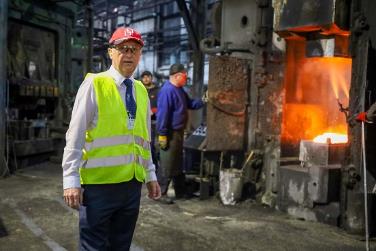 